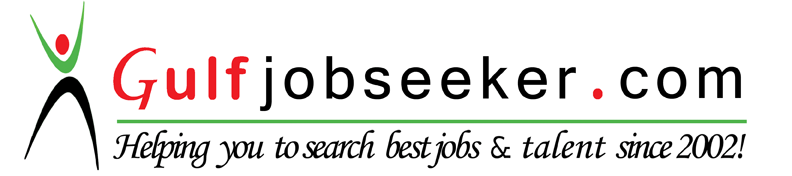 Whats app  Mobile:+971504753686 Gulfjobseeker.com CV No:259297E-mail: gulfjobseeker@gmail.comCAREER OBJECTIVE:To grow in a competitive, challenging and progressive organization, where I can serve my skills and work efficiency ability in order to achieve the predefined goals of the organization.PROFILE:I am an open-minded, responsible and has a positive outlook on all things in life. I want to learn something new from every experience because  I believe there is always room for self-improvement both personally and professionally.HIGHLIGHTS OF QUALIFICATION:3 years work experience as waitress and kitchen staff in the field of hospitality industry after completing the Higher Secondary Education.Excellent communication skills with the knowledge of professional work ethics and restaurant culture.Computer literate.Has the ability to work under pressure.Experience of taking the orders and without making any mistake conveying the same order to the kitchen staff.Polite to handle customer complaints tactfully.Experience of making the bills and receipts and thereafter, collecting the payment from the guests.Able to train new team members such as:PackingFood PreparationCashiering
EMPLOYMENT RECORD:April 2015 – January 2016 		Office Admin AssistantPhilippinesCAMPCO					Cannery Multi-Purpose Cooperative was formed 					with the objective of 	helping communities and of 							creating employment 	and business opportunities 							for all residents of Polomolok, South Cotabato and 							its neighboring towns. Sometime on 	November 							1992, the Dole Philippines Inc. through its 								Community Relation Development Department 							under the leadership of Mr. Carlos Baldostamon 							and in coordination with the local 									government officials.Duties and Responsibilities:Maintains office filing and information storage systems, maintains databases, correspondence files, information files, mailing lists, and related information.Provides general receptionist, clerical, secretarial, and administrative services to the Manager and Department staff as assigned, including greeting the public, telephone service, handling incoming and outgoing mail, preparing reports, correspondence, mailings, and scheduling meetings.Responds to inquiries, questions, and information requests from the public.Data encodingPerforms other office and support duties as assigned.PIZZA HUT				Pizza Hut is an American restaurant chain and 							international franchise known for pizza and side dishes. It 						is now corporately known as Pizza Hut, Inc. and is a 						subsidiary of Yum! Brands, Inc., the world's largest 							restaurant company. 	In 2015, the company had more 						than 6,000 Pizza Hut restaurants in the United States, and 						5,139 store locations in 94 other countries and territories 						worldwide. Pizza Hut has a total of 11,139 branches 						worldwide.April 2012 – April 2015		Team Member
					PIZZA HUT KCC Mall
					, PhilippinesRESPONSIBILITIES  AND MEANS AS A TEAM MEMBERFOH ( Front of the House)• Greet customers and seat them according to their preferences.
• Offer welcome drinks and beverages.
• Fill water glasses and refill beverages.
• Offer appetizers and alcoholic drinks.
• Take orders and provide information about menu items.
• Suggest menu items when requested by the customer.
• Relay patrons’ orders to the kitchen.
• Ensure that the order is prepared according to the menu.
• Ensure order quality and quantity prior to serving.
• Serve meals and side dishes.
• Deliver food carts to designated areas.
• Ensure that continued service is managed during the course of the meal.
• Keep a constant eye on the table to gauge needs and fulfill them immediately.
• Total customers’ check and take it to them.
• Accept payment in cash and credit card.
• Clear table and clean table tops.
• Change table cloths and clear dishes and flatware.
• Carry dishes and flatware to the kitchen.
• Ensure that all tables replenished with eating dishes.
• Collect menus at the end of the shift.BOH ( Back of the House)	Insures the quality and enough quantity of dough. Follow exact portioning of pizza toppings.Proper cooking of pizzas.Clean all the equipment before and after the operation.Perform all the tasks in the kitchen other than cooking and serving.Responsible for the hygiene and cleanliness of the kitchen before the surprise inspections.Remove the required ingredients from the pantry and have to clean and cut the vegetables in advance.Assist the team members if they require help.Fill up the positions of the absent staff and complete their duties.Report to the kitchen manager or the head chef.Train any new members of the kitchen staff regarding the work culture of the kitchen.Should not divulge any information about the kitchen to any outsiders.EDUCATION:COLLEGE	:	March 23, 2012	Bachelor of Science in Hotel and Restaurant 							Management
						Golden State College 
						PhilippinesCERTIFICATE RECOGNITION AND SKILLSBasic Computer Operation 		Alternative Learning System
						May – August 2015PERSONAL INFORMATIONBirth Date		:			November 21, 1991		Sex			:			FemaleNationality		:			FilipinoLanguage Spoken	:			English and Filipino